Y               Ý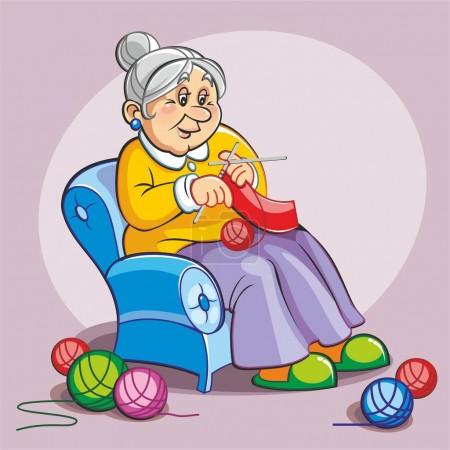  I                ÍBab_čka ráda plete šály.Y               Ý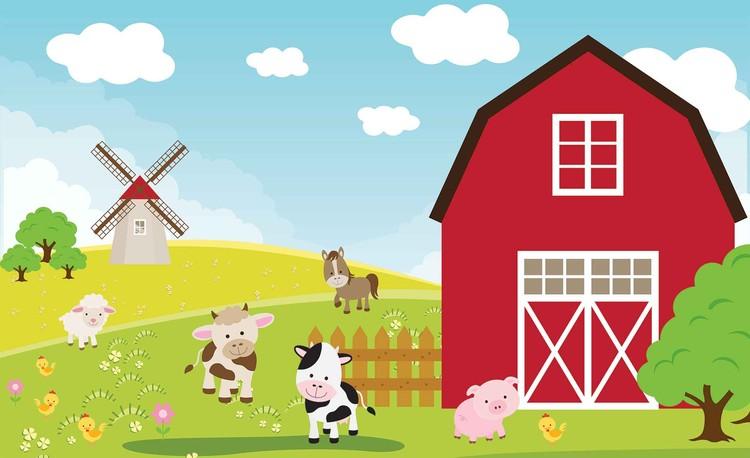  I                ÍDoma se staráme o dob_tek.Y               Ý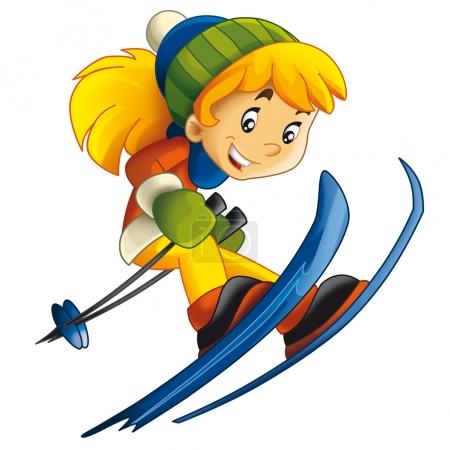  I                ÍMinulou z_mu jsem se naučila l_žovat.Y               Ý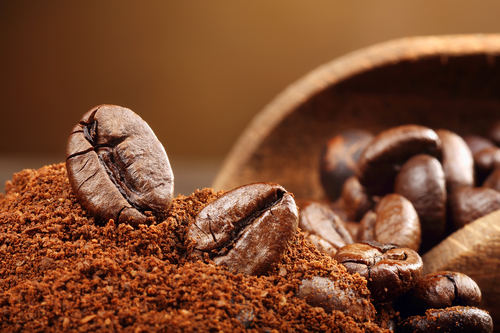  I                ÍTatínek si začal ml_t kávu.Y               Ý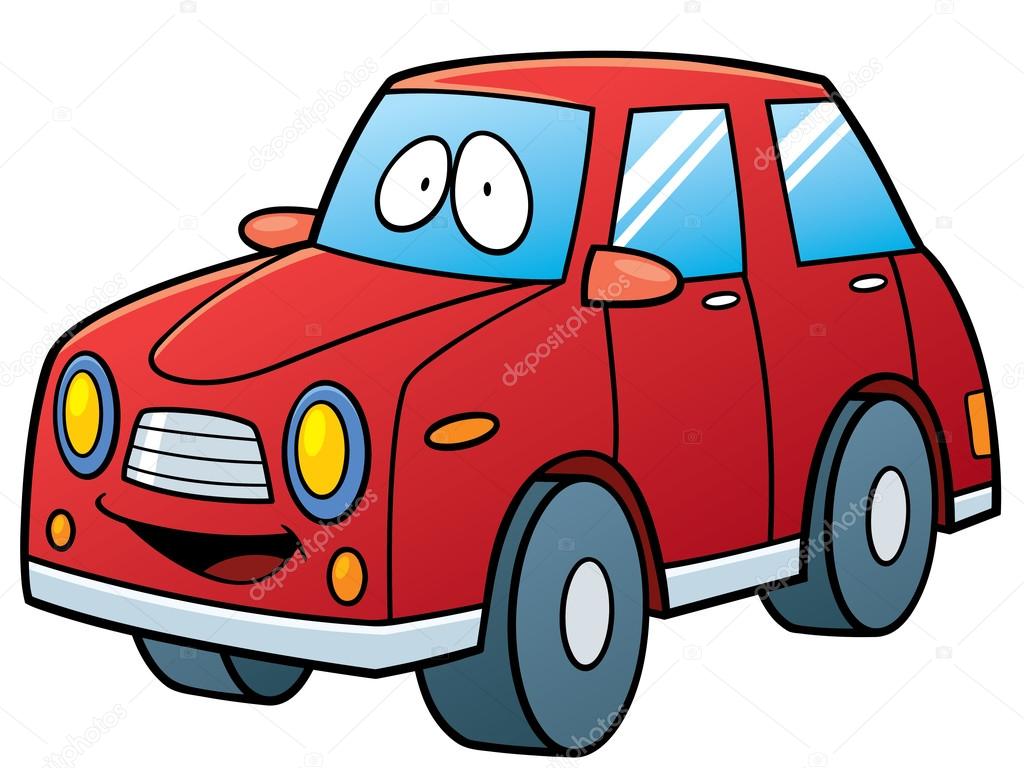  I                ÍMůj dědeček m_val škodovku.Y               Ý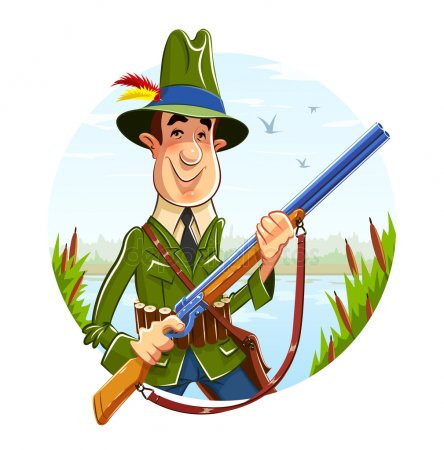  I                ÍMůj strýc Pavel je m_slivec.Y               Ý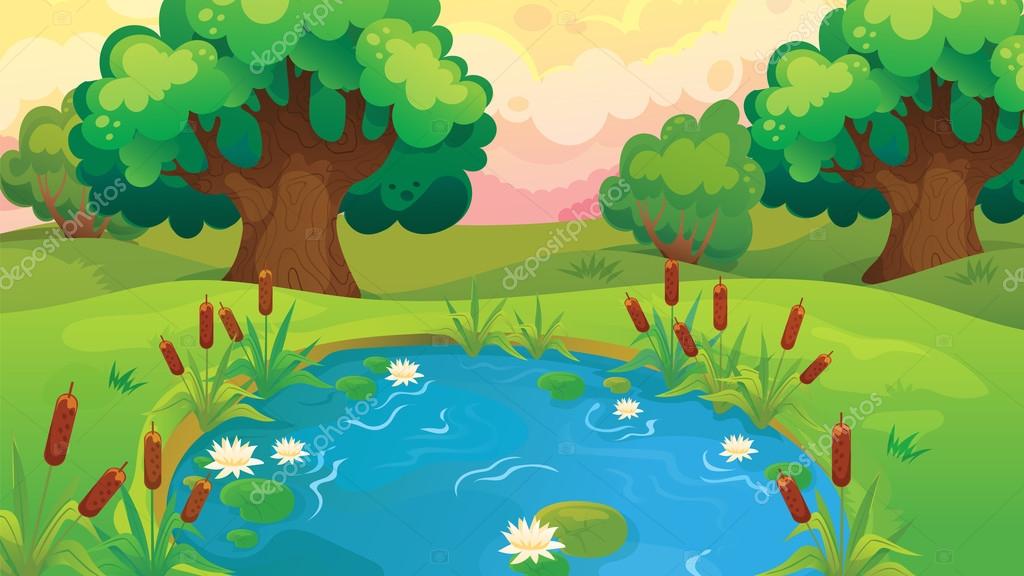  I                Í Hladina rybníka se krásně třp_tí.Y               Ý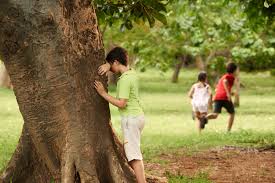  I                ÍMatěj nerad p_ká.Y               Ý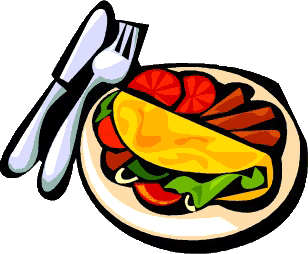  I                ÍDnešní oběd mě dostatečně zas_til.Y               Ý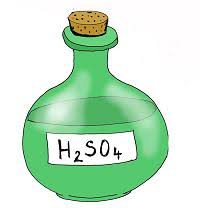  I                ÍV laboratořích se pracuje s kyselinou s_rovou.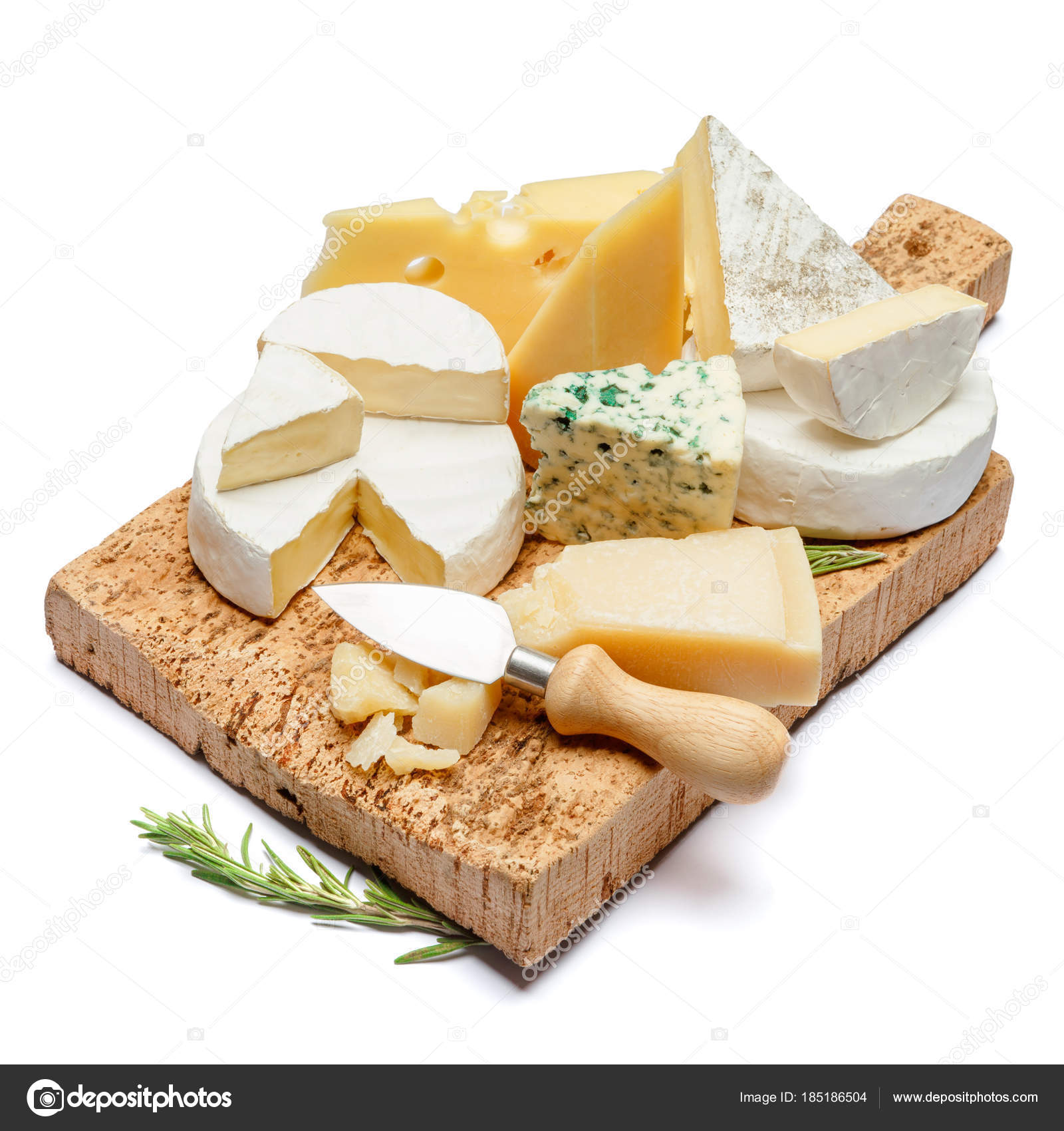 Y               Ý I                ÍMaminka má ráda různé druhy s_rů.Y               Ý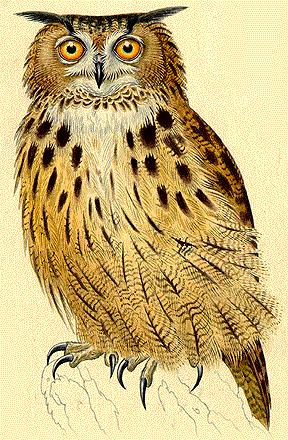  I                ÍV_r velký je naše největší sova.Y               Ý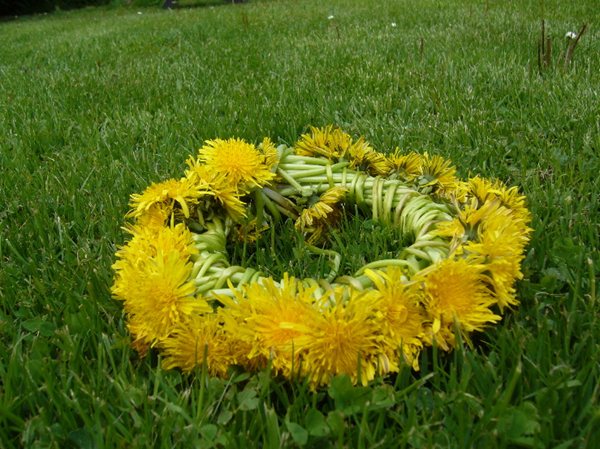  I                ÍDívky v_ly na louce věnec.Y               Ý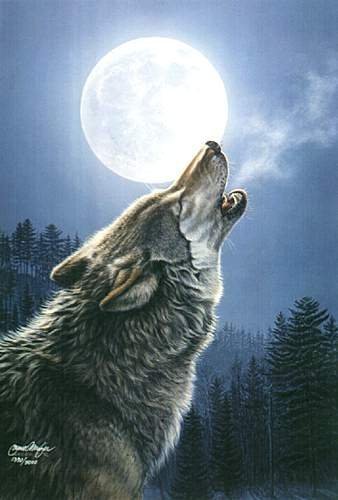  I                ÍVlk v_je na měsíc.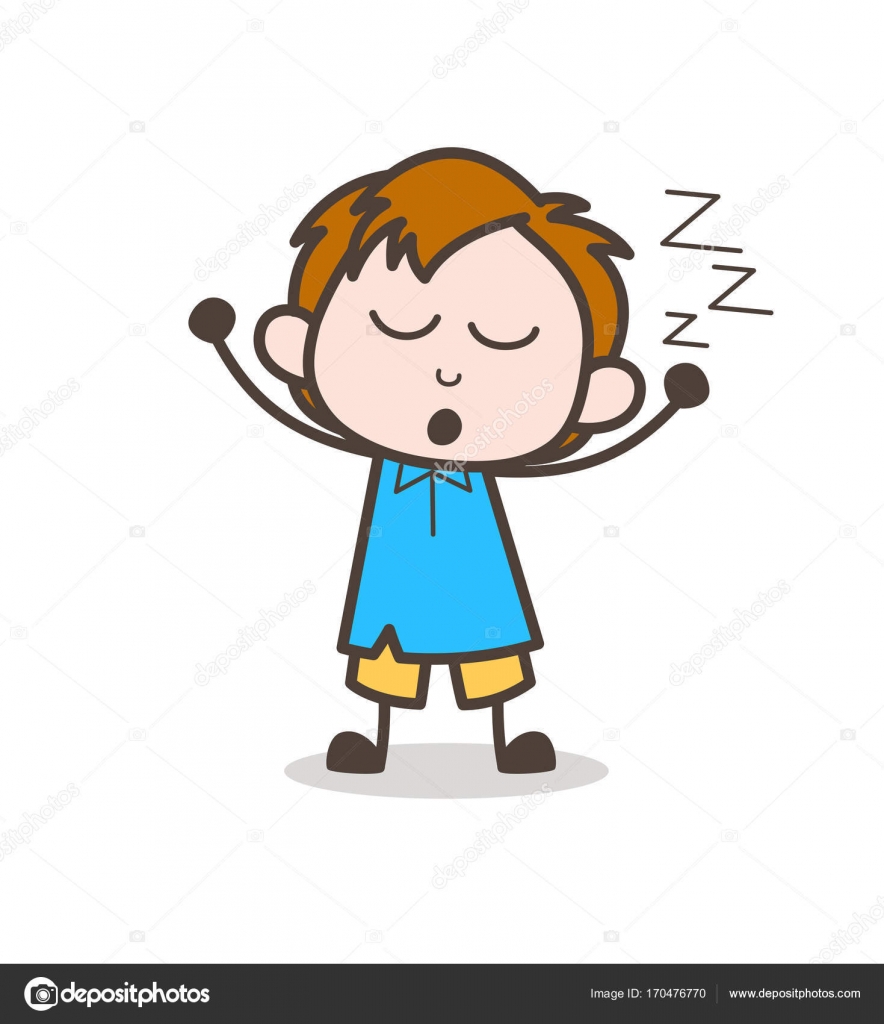 Y               Ý I                Í Petr neustále v hodině z_val.Y               Ý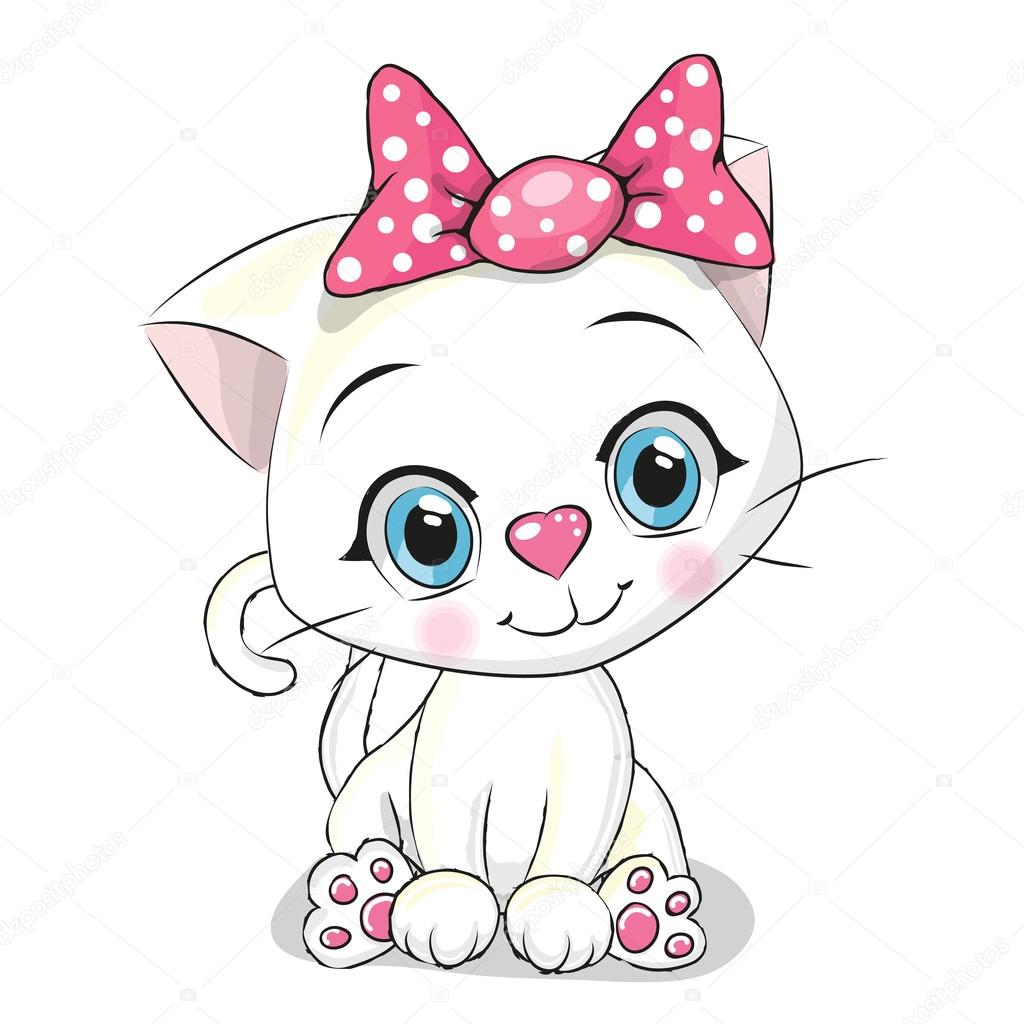  I                ÍNaše koťátko má mlsný jaz_ček.Y               Ý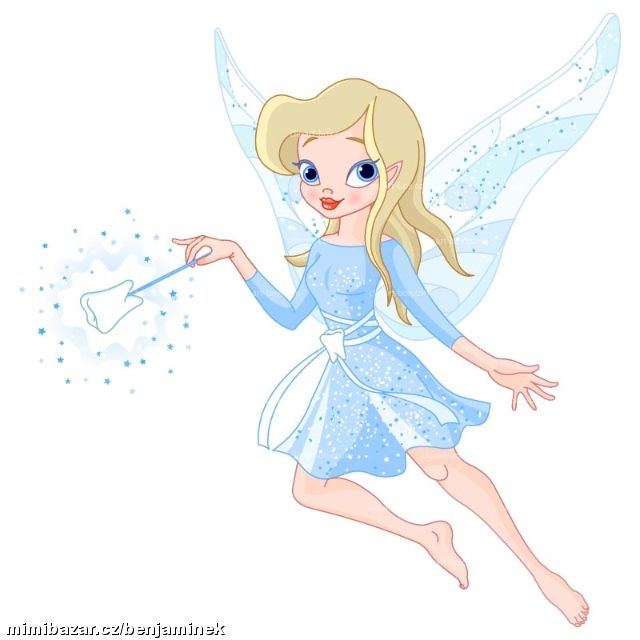  I                ÍV_ly jsou nadpřirozené b_tosti.Y               Ý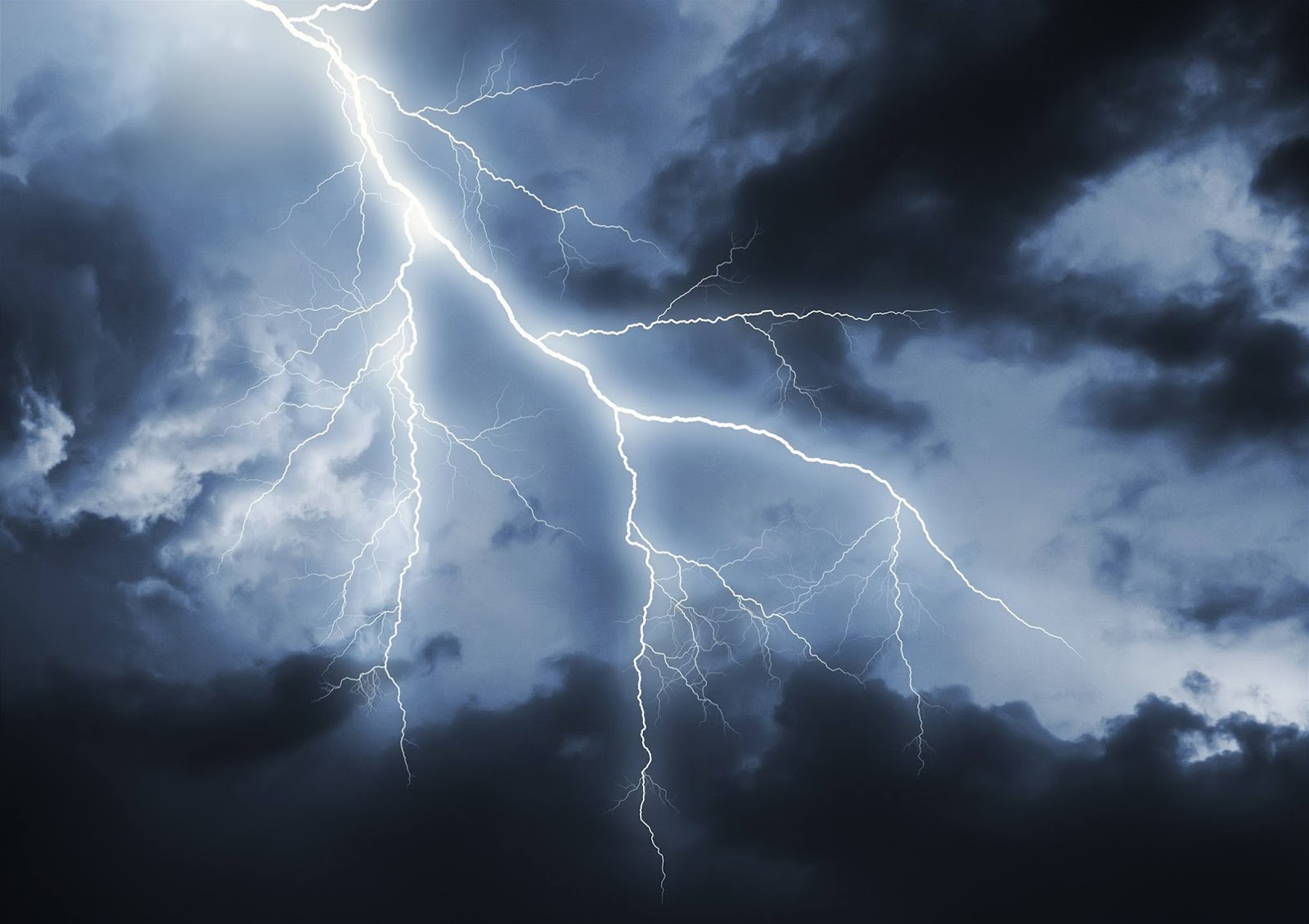  I                ÍBěhem bouře se bl_skalo.Y               Ý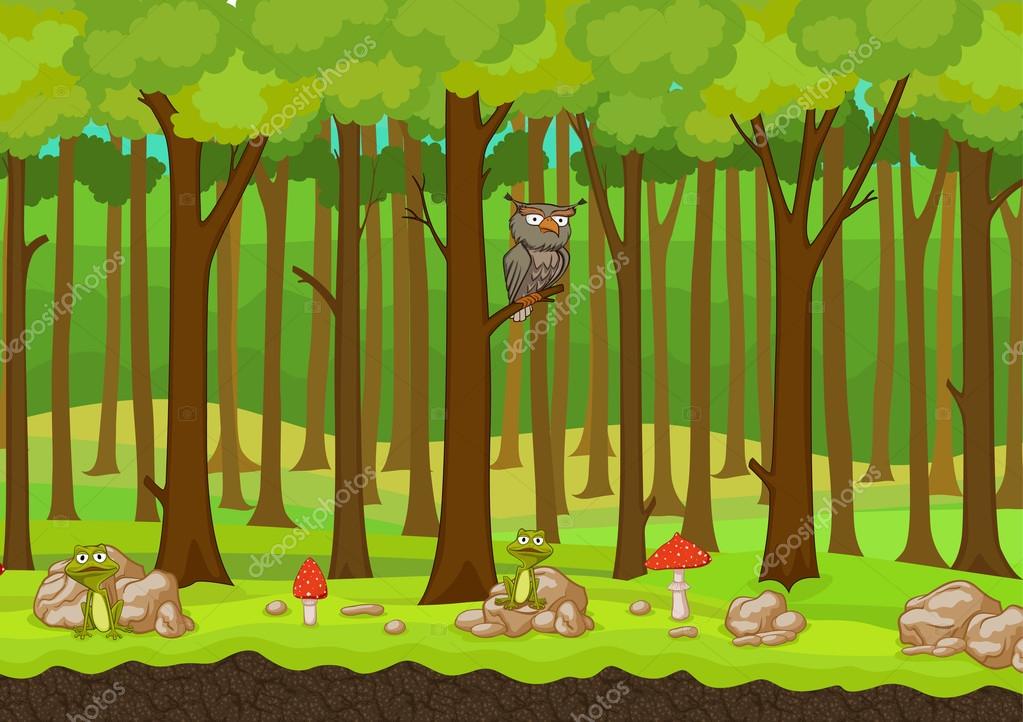  I                ÍKvůli škůdcům jsme museli v_m_tit část lesa.Y               Ý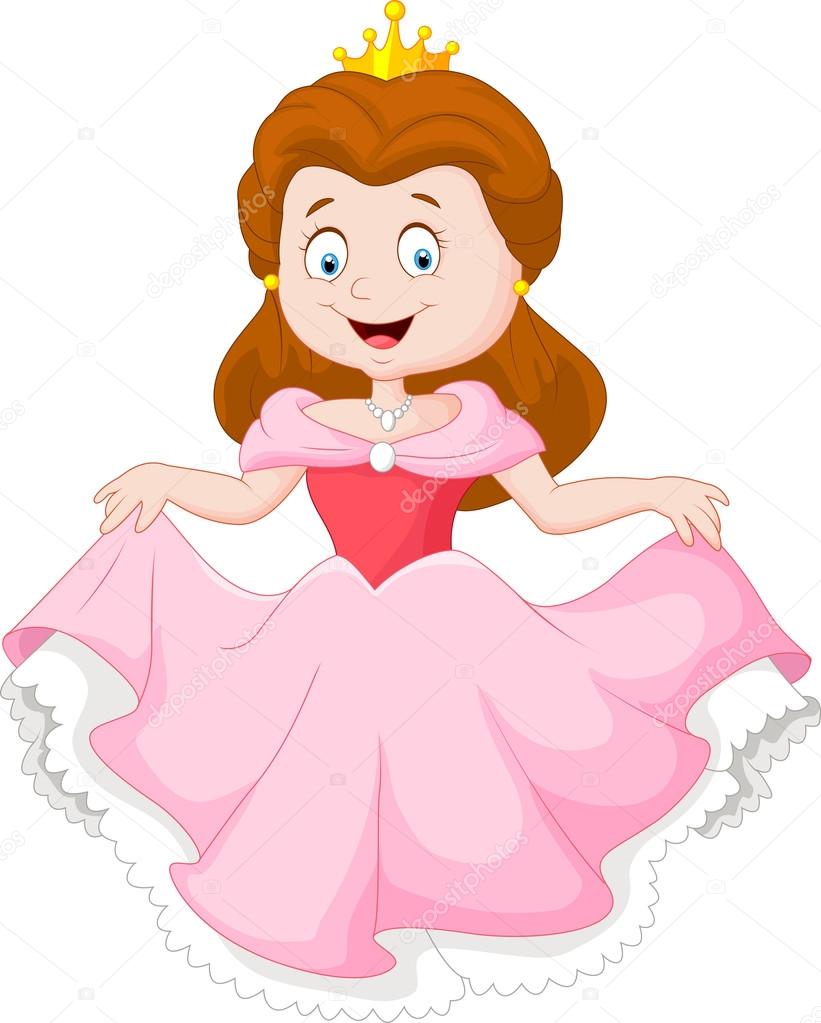  I                ÍMá ráda pohádku O p_šné princezně.1           2           3           4 5           6           7           89           10    1 – podstatné jméno2 – přídavné jméno3 – zájmeno 4 – číslovka5 – sloveso6 – příslovce7 – předložka8 – spojka9 – částice10 - citoslovceINTERNETOVÉ ZDROJE: https://cz.depositphotos.com/131150800/stock-illustration-cartoon-grandmother-knits-a-scarf.html https://www.posters.cz/fototapety/kreslena-farma-do-detskeho-pokoje-v33740https://cz.depositphotos.com/111511994/stock-photo-cartoon-child-ski-activity-isolated.htmlhttps://cz.depositphotos.com/stock-photos/k%C3%A1va.html?filter=all&qview=57962491https://cz.depositphotos.com/83292904/stock-illustration-cartoon-car.htmlhttps://cz.depositphotos.com/vector-images/kreslen%C3%BD-lovec.html?qview=45585239https://cz.depositphotos.com/104430692/stock-illustration-cartoon-pond-near-the-forest.htmlhttps://www.mojecestina.cz/article/2015030604-pykat-a-pikathttp://doboje.blogspot.com/2013/04/druhy-dil-miniserialu-obed.htmlhttps://www.google.com/search?q=kyselina+s%C3%ADrov%C3%A1+kreslen%C3%A1&tbm=isch&ved=2ahUKEwjok-Pky6HmAhUacFAKHfMlCPMQ2-cCegQIABAA&oq=kyselina+&gs_l=img.1.0.35i39j0l9.36552.38761..39541...1.0..0.129.894.6j3......0....1..gws-wiz-img.....10..35i362i39j0i67j0i131.GMewMu8Vu14&ei=0pXqXejiFJrgwQLzy6CYDw&bih=650&biw=1218#imgrc=_A9AevD8eFc13Mhttps://cz.depositphotos.com/stock-photos/s%C3%BDry.html?filter=all&qview=185173530http://detizeme.cz/doupov/zvirata/vyr.jpghttps://zena-in.cz/clanek/magie-rostlin-zariva-sila-pampeliskyhttps://www.google.com/search?q=vlk+vyje+na+m%C4%9Bs%C3%ADc+kreslen%C3%BD&tbm=isch&ved=2ahUKEwj7wsqkzaHmAhUIp7QKHSrZCCMQ2-cCegQIABAA&oq=vlk+vyje+&gs_l=img.1.2.35i39j0l2j0i30j0i8i30l2j0i30.44075.45146..47672...0.0..0.167.878.4j4......0....1..gws-wiz-img.udlcT3Yjhx0&ei=ZJfqXfuAJIjO0gWqsqOYAg&bih=650&biw=1218#imgrc=IysaPd-XB-3gbMhttps://cz.depositphotos.com/170476770/stock-illustration-tired-boy-yawning-face-cute.htmlhttps://cz.depositphotos.com/104687084/stock-illustration-cute-cartoon-white-kitten.htmlhttps://www.mimibazar.cz/inzerat/83264182/nazehlovaci-zoubkova-vila-na-tricko-tilkohttp://usileneintelektualky.blogspot.com/2016/06/bourka.htmlhttps://cz.depositphotos.com/42457433/stock-illustration-cartoon-forest-background-vector.htmlhttps://cz.depositphotos.com/65351099/stock-illustration-cartoon-princess-in-pink-dress.html